Day in the Life of the Hudson River 10/24/14 Data(Salt Front RM 65.3) RIVER MILE 43Riverfront Green, Peekskill, WestchesterMichael Billy, Walter Panas High School  - 44 students, 12th grade APES, 6 adultsLatitude N 4117’13”    Longitude W 7355’54"                                  d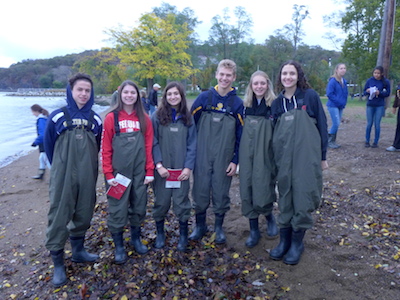 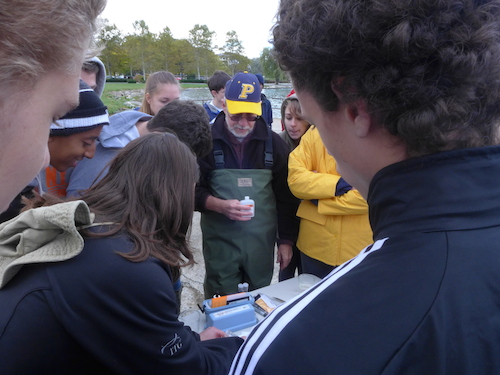 Location: Riverfront Green, Peekskill, Westchester CountyArea: Grassy, park area with beachfront, pier, sandy beachfront, used for picnics, boating and fishingSurrounding Land Use: 100% beachSampling Site: beach with brick, charcoal, slag and concrete bulkheadWater depth: 2 ft.River Bottom – sandy, rocky.Plants – Cottonwood, willow and sycamore treesSite Observations: rocks, brick, crab shells, glass, water chestnut pods (devil’s heads), twigs, leaves ITEMTimeReading 1Reading 2CommentsPhysical  Air Temperature9:52 AM51F10.5CWind Speed9:53 AM3 Beaufort8 kts 10 mphNENECloud CoverovercastWeather todayCold and overcast Cold and overcast Cold and overcast Cold and overcast Cold and overcast Weather recentlyRain and drizzle Rain and drizzle Rain and drizzle Rain and drizzle Rain and drizzle Water SurfaceChoppyWater Temperature – 8:45 AM 48 F12C10:32 AM59 F15CTurbidity – as noted9:00 AM1) Secchi2)Long site tube61 cm50 cmWater somewhat turbidChemicalDO  (drop kits)10:32 AM 9 mg/l15C88 % saturatedpH10:18 AM7.2Salinity -quantabsHigh range 5.4.236 %NaCl1432 ppm Cl- 2586 ppm Total SalinityFish Catch- Noon Number CaughtSpeciesLengthDiversity/ Totals8:25 AM 60 ft. net X 4ft.2White Perch8.6 cmDIV = 3Totals - 2421Alewives8.6 cm1Striped Bass8 cm9:00 AM30 ft. net29Herring9.1 cmDIV = 1Totals - 299:56 AM30 ft. net19 Herring8.9 cmDIV = 2Totals - 212Striped Bass8.2 cmGRAND TOTAL Total DIV4TOTAL Catch 74Tides8:20 AM2 ft.10:42 AM4 ftRisingCurrentsTimeCm/30 secCm/secDirection10:01 AM82cm/30 sec2.73 cm/secFloodingSea Level Rise ActivityA 36 inch rise in sea level resulted in an ~17 ft. ingress into the park. A 36 inch rise in sea level resulted in an ~17 ft. ingress into the park. A 36 inch rise in sea level resulted in an ~17 ft. ingress into the park. A 36 inch rise in sea level resulted in an ~17 ft. ingress into the park. Other ItemsCrow and seagull Crow and seagull Crow and seagull Crow and seagull Crow and seagull 